                         TARGI ŚLUBNE W KRESOWEJ OSADZIE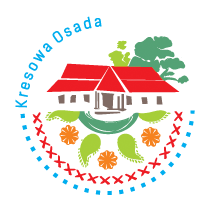                   09 GRUDZIEŃ 2018 r.                        IV EDYCJA                      ZGŁOSZENIE UDZIAŁUstanowiące przyjęcie oferty zawarcia umowy na uczestnictwo w targach organizowanych przezKresową Osadę w Baszni Dolnej, ul. Kolejowa 16, 37-621 Basznia Dolna zwaną dalej Organizatorem.Wystawca (pełna nazwa) .......................................................................................................................................... ...................................................................................................................................................................................reprezentowana przez (imię, nazwisko – funkcja) …................................................................................................. Adres: …....................................................................................................................................................................NIP........................................ e-mail ................................................................ tel...................................................Wystawca oświadcza niniejszym, iż przyjmuje ofertę zawarcia umowy na uczestnictwo w targach organizowanych przez Organizatora na zasadach określonych w Regulaminie określonym dla Uczestników Targów, z którym zapoznał się i akceptuje jego postanowienia.Stosownie do postanowień w/w Regulaminu zamawiam:1. Powierzchnię wystawienniczą o długości 1,5 metra bieżącego ze stołem, krzesłem i gniazdkiem 230V.2. Zobowiązuję się do zapłaty opłaty rejestracyjnej 100 zł netto + 23 % Vat (123 zł brutto), która w całości będzie wykorzystana na cele promujące imprezę.Za każdy następny metr bieżący obowiązuje opłata 100 zł netto + 23% Vat (123 zł brutto), dodatkowe zajmowanie miejsc i ewentualne opłaty możliwe tylko po uzyskaniu zgody Organizatora.Kwota do zapłaty: ....................... słownie: ...............................................................................…...........Opłatę za udział w targach zobowiązujemy się wpłacić na konto Organizatora nr: 36 2490 0005 0000 453026332703,lub w biurze Kresowej Osady w terminie 3 dni od daty zgłoszenia udziału na zasadach określonych w Regulaminie dla uczestników Targów.Upoważniamy Organizatora Targów do wystawienia faktury VAT bez podpisu odbiorcy. …........................................…..............................                          ……….……….……….............................................             Data, pieczęć i podpis Organizatora                                                   Data, pieczęć i podpis Wystawcy ________________________________________________________________________________________ Targi Ślubne IV Edycja, Kresowa Osada, Marcin Krupa ul. Kolejowa 16, 37-621 Basznia Dolna.Tel. 500 738 500 e-mail: kresowaosada@op.pl www.kresowaosada.pl